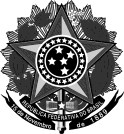 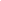 Ministério da Educação Secretaria de Educação Profissional e Tecnológica Instituto Federal de Educação, Ciência e Tecnologia do Rio Grande do Sul Campus Feliz ANEXO IV – FORMULÁRIO DE RECURSO PROCESSO SELETIVO PÓS-GRADUAÇÃO GESTÃO EMPRESARIAL 2024Nome: __________________________________________________________________________________________________ Identidade (RG): __________________________________________ CPF: _______________________________________ Enviar este anexo preenchido e assinado para o e-mail secretaria.pos@feliz.ifrs.edu.brDESCRIÇÃO DO RECURSOFeliz, _____ de ____________________ de ________. ___________________________________________________Assinatura do/a Candidato/a